Aktivnosti produženog boravkaUčenici svakodnevno u produženom boravku pišu zadaće i/ili uče za testve. Nakon učenja imaju aktivno sudjeluju u raznim radionicama, igraju razne društvene igre i sudjeluju u sportskim aktivnostima. Kroz radionice smo se upoznali, saznali nešto jedni o drugima. Obilježili smo dolazak jeseni, zime, blagdan Svi sveti, Noć vještica, Dane kruha, Božić. Razvrstavali smo otpad i reciklirali.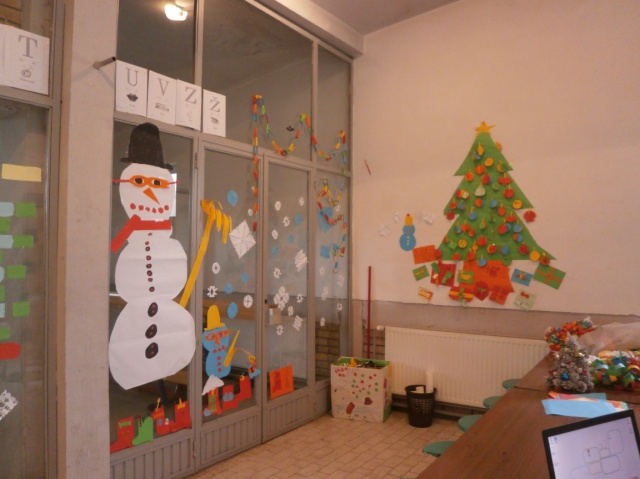 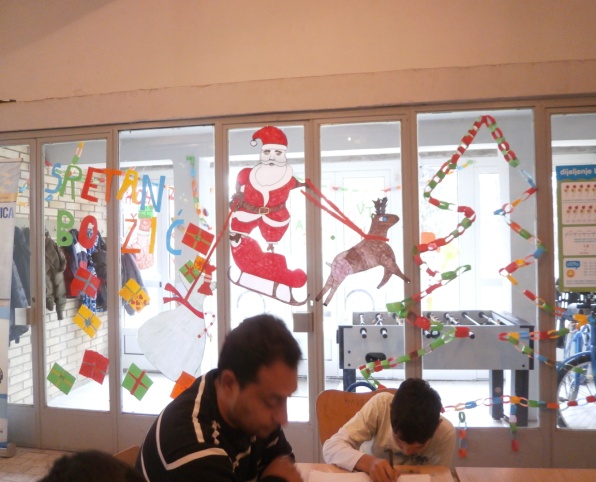 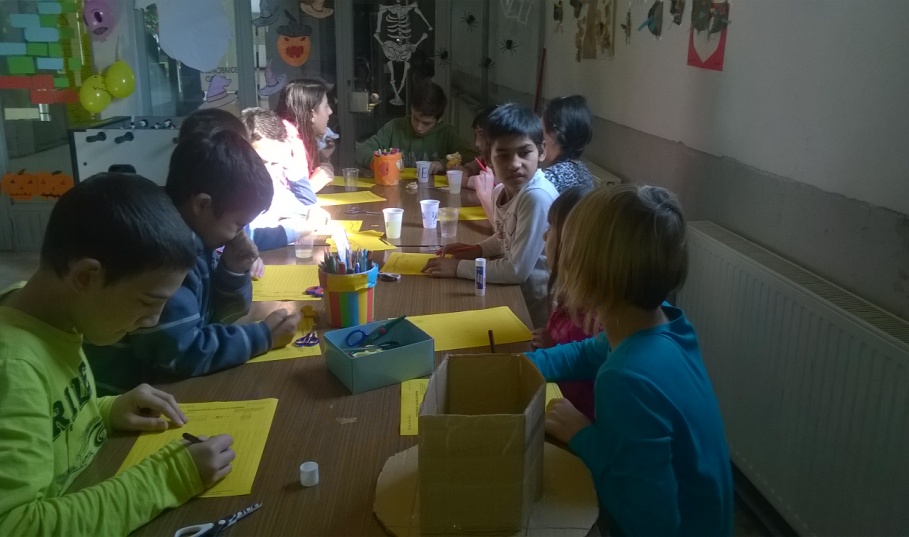 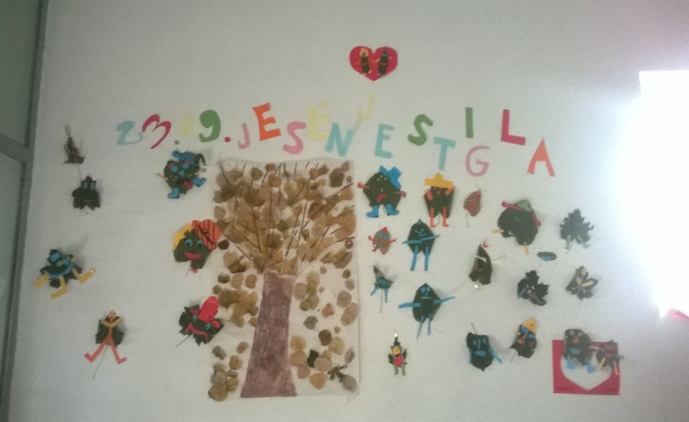 